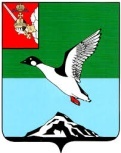 ЧЕРЕПОВЕЦКИЙ МУНИЦИПАЛЬНЫЙ РАЙОН ВОЛОГОДСКОЙ ОБЛАСТИКОНТРОЛЬНО-СЧЕТНЫЙ КОМИТЕТПервомайская ул., д.58, г.Череповец, Вологодская область, 162605 тел. (8202)  24-97-46,  факс (8202) 24-97-46,e-mail: kchk_chmr@cherra.ru «26» октября 2022 г.                                                        г. ЧереповецЗАКЛЮЧЕНИЕ № 110По результатам  экспертно-аналитического мероприятия   на проект решения Совета Климовского сельского поселения   «О внесении изменений в решение Совета Климовского сельского поселения   от 09.12.2021 № 165 «О бюджете Климовского сельского поселения   на 2022 год и плановый период 2023 и 2024 годов».        Экспертно-аналитическое мероприятие проведено на основании  п. 1.5 плана работы контрольно-счетного комитета Череповецкого муниципального района (далее - КСК) на 2022 год, статьи 157 Бюджетного кодекса Российской Федерации, ст. 9 Федерального закона от 07.02.2011  № 6-ФЗ «Об общих принципах организации и деятельности контрольно-счетных органов субъектов Российской Федерации и муниципальных образований», п. 8.1 статьи 8 Положения о контрольно-счетном комитете Череповецкого муниципального района, утвержденного решением Муниципального  Собрания  района от 09.12.2021 № 252.         Проект решения Совета Климовского сельского поселения «О внесении изменений в решение Совета Климовского сельского поселения   от 09.12.2021 № 165 «О бюджете Климовского сельского поселения   на 2022 год и плановый период 2023 и 2024 годов» (далее – Проект) представлен Советом поселения 24.10.2022 года. Экспертиза Проекта проведена в соответствии с положением о бюджетном процессе в Климовском сельском поселении, утвержденным  решением Совета  Климовского сельского поселения   от 10.09.2020 №121.        В результате внесения изменений  основные характеристики  бюджета поселения в 2022 году составят: доходы  бюджета  37 864,4 тыс. рублей (увеличение на 795,4 тыс. руб.),  расходы 38 590,3 тыс. рублей (увеличение на 795,4 тыс. руб.),  дефицит бюджета 725,9 тыс. рублей за счет остатков средств на счетах по учету средств бюджета на 01.01.2022 года.         Проектом  предлагается  внести изменения в 6 приложений, изложив их в новой редакции.Изменения доходов бюджета поселения в 2022 году изложены в следующей таблице №1.                                                                          Таблица № 1 (тыс. руб.)                                                                                        Проектом предлагается увеличение доходов  на 795,4 тыс.  рублей, в том числе:    - налоговых и неналоговых доходов в сумме 131,2 тыс. руб., (увеличение поступлений в сумме 186,4 тыс. руб. земельного налога; сокращения поступлений в сумме 55,2 тыс. руб. налога на имущество физических лиц);- безвозмездных поступлений в сумме 664,2 тыс. руб., (увеличение дотации, субсидии, субвенции, иных межбюджетных трансфертов и прочих безвозмездных поступлений в сумме 964,2 тыс. рублей; сокращение безвозмездных поступлений от негосударственных  организаций в сумме 300,0 тыс. руб.).Изменения в распределении бюджетных ассигнований в 2022 году по разделам изложены в таблице №2.                                                                                                 Таблица №2  (тыс. руб.)                                                                   В 2022 году проектом предлагается увеличение бюджетных ассигнований на 795,4 тыс. рублей, в том числе:  за счет сокращения:-  по разделу  «Общегосударственные вопросы» в сумме  88,6 тыс. руб. за счет экономии расходов  на проведение выборов на сумму 181,5 тыс. рублей и увеличения бюджетных ассигнований на ремонт и обслуживание имущества, оплату программного обеспечения, услуг связи, коммунальных услуг и ГСМ в сумме 92,9 тыс. руб.;   за счет увеличения:-  по разделу «Национальная оборона» в сумме  15,9 тыс. руб.  на осуществление полномочий по первичному воинскому учету;- по разделу «Национальная безопасность и правоохранительная деятельность» в сумме  12,0 тыс. руб.  на обеспечение мероприятий в рамках реализации  муниципальной программы  «Обеспечение пожарной безопасности на территории Климовского сельского поселения на 2014-2024 годы»;- по разделу «Национальная экономика» в сумме  62,0 тыс. руб. (из них: на осуществление полномочий в сфере дорожной деятельности в сумме 50,0 тыс. руб. и проведение кадастровых работ в целях межевания земельного участка в сумме 12,0 тыс. рублей);- по разделу «Жилищно-коммунальное хозяйство» в сумме  303,5 тыс. руб. (из них: на ремонт светильников уличного освещения на сумму 94,5 тыс. рублей, оплату уличного освещения на сумму  143,5 тыс. рублей и уборку территории на сумму 65,5 тыс. рублей);-   по разделу «Культура, кинематография» в сумме 490,6 тыс. рублей (за счет  увеличения бюджетных ассигнований на повышение заработной платы работникам муниципальных учреждений на  сумму 292,7 тыс. рублей, подготовку проектно-сметной документации и проведение экспертизы в сумме 200,0 тыс. рублей и сокращения расходов на обеспечение мероприятий в рамках реализации муниципальной программы «Сохранение и развитие культурного потенциала Климовского сельского поселения на 2014-2024 годы» на капитальный ремонт объектов культуры на сумму 2,1 тыс. рублей)        В результате анализа распределения бюджетных ассигнований бюджета по целевым статьям (муниципальным  программам и непрограммным направлениям) видам расходов классификации расходов бюджета поселения на 2022 год установлено, что предполагаемый Проект влечет за собой изменения объемов финансирования по 4 из 6 муниципальных программ, подлежащих реализации в 2022 году  (таблица 3).                                                                                               Таблица № 3 (тыс. руб.)                                                                                                Таким образом,  бюджетные ассигнования на реализацию мероприятий муниципальных программ увеличатся на 899,0 тыс. рублей, непрограммные расходы сократятся  на 103,6 тыс. рублей.В соответствии с бюджетным законодательством увеличение бюджетных ассигнований  на исполнение существующих видов расходных обязательств может осуществляться при наличии соответствующих источников дополнительных поступлений в бюджет и (или) сокращении бюджетных ассигнований по отдельным статьям расходов бюджета.  Согласно представленных материалов к Проекту видно, что поправки в бюджет поселения вносятся в связи с дополнительными доходами и перераспределением между подразделами.Вывод: Представленный проект решения Совета Климовского сельского поселения   «О внесении изменений в решение Совета Климовского сельского поселения   от 09.12.2021 № 165 «О бюджете Климовского сельского поселения   на 2022 год и плановый период 2023 и 2024 годов»  соответствует   бюджетному  законодательству. Председатель комитета                                                                Н.Г.ВасильеваИнспектор                                                                                      Е.Л. СтепановаНаименование доходовРешение от 09.12.2021 № 165Проект решения на 24.10.2022Изменения Налоги на прибыль, доходы189,0189,00,0Налог на имущество физических лиц877,0821,8-55,2Земельный налог453,0639,4+ 186,4Государственная пошлина 6,06,00,0Доходы от оказания платных услуг и компенсации затрат государства19,019,00,0Итого собственных доходов1 544,01 675,2+ 131,2Безвозмездные поступления35 525,036 189,2+ 664,2Дотации бюджетам бюджетной системы Российской Федерации7 840,98 333,6+ 492,7Субсидии бюджетам бюджетной системы Российской Федерации26 195,126 300,7+105,6Субвенции бюджетам бюджетной системы Российской Федерации269,7285,6+15,9Иные межбюджетные трансферты 839,3889,3+ 50,0Безвозмездные поступления от негосударственных организаций300,00,0-300,0Прочие безвозмездные поступления80,0380,0+300,0Итого доходов37 069,037 864,4+795,4          Наименование разделов (подразделов)Решение от 09.12.2021 № 165Проект решения на 24.10.2022Изменения Общегосударственные вопросы4 982,84 894,2- 88,6Национальная оборона267,7283,6+ 15,9Национальная безопасность и правоохранительная деятельность8,020,0+ 12,0Национальная экономика839,3901,3+ 62,0Жилищно-коммунальное хозяйство2 905,33 208,8+303,5 Культура, кинематография26 537,327 027,9+ 490,6Физическая культура и спорт2 254,52 254,50,0Итого расходов37 794,938 590,3+ 795,4Наименование муниципальной программыСумма расходов по муниципальным программамСумма расходов по муниципальным программамСумма расходов по муниципальным программамНаименование муниципальной программыРешение от 09.12.2021 № 165Проект решения на 24.10.2022Изменения Благоустройство территории Климовского сельского поселения на  2014-2024 годы2 905,33 208,8+ 303,5Развитие физической культуры и спорта на территории Климовского сельского поселения на 2014-2024 годы2 254,52 254,50,0Сохранение и развитие культурного потенциала Климовского сельского поселения  на  2014-2024 годы26 537,327 027,9+490,6Обеспечение пожарной безопасности   на территории Климовского сельского поселения  на  2014-2024 годы8,020,0+12,0Совершенствование муниципального управления в Климовском сельском поселении на 2014-2024 годы2 180,02 180,00,0Развитие материально- технической базы и информационно- коммуникационных  технологий в Климовском сельском поселении на  2014-2024 годы217,3310,2+ 92,9Итого расходов34 102,435 001,4+ 899,0